Supplementary Figure S1A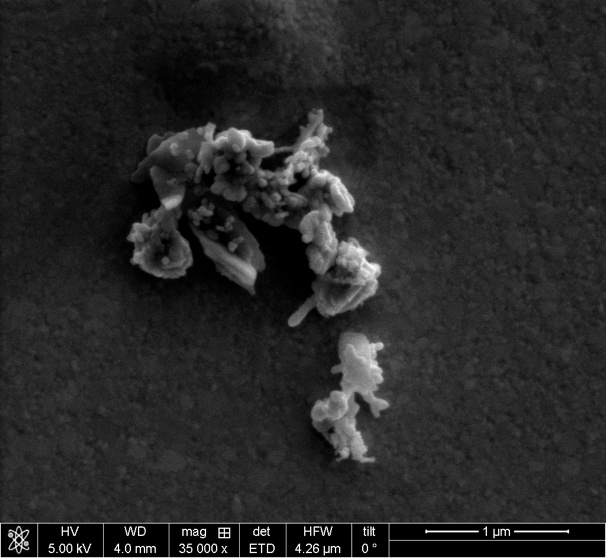 B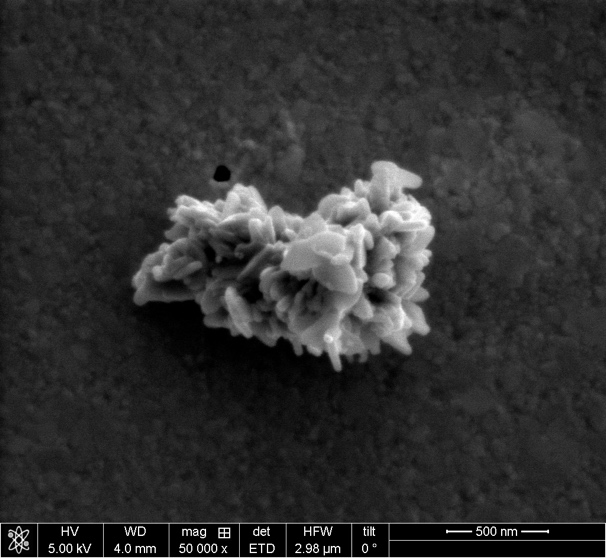 C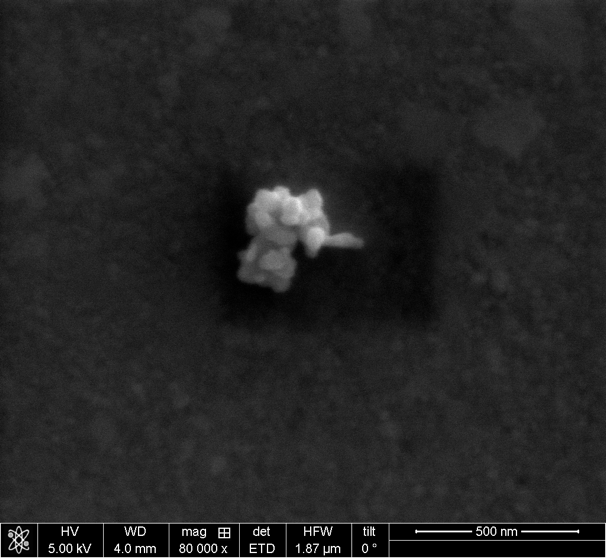 D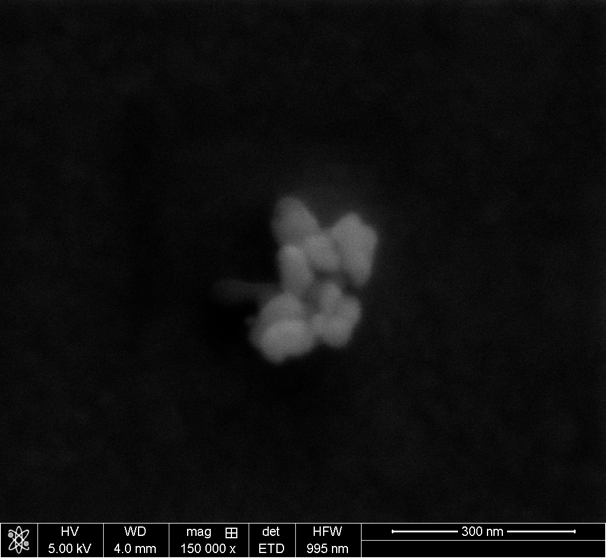 E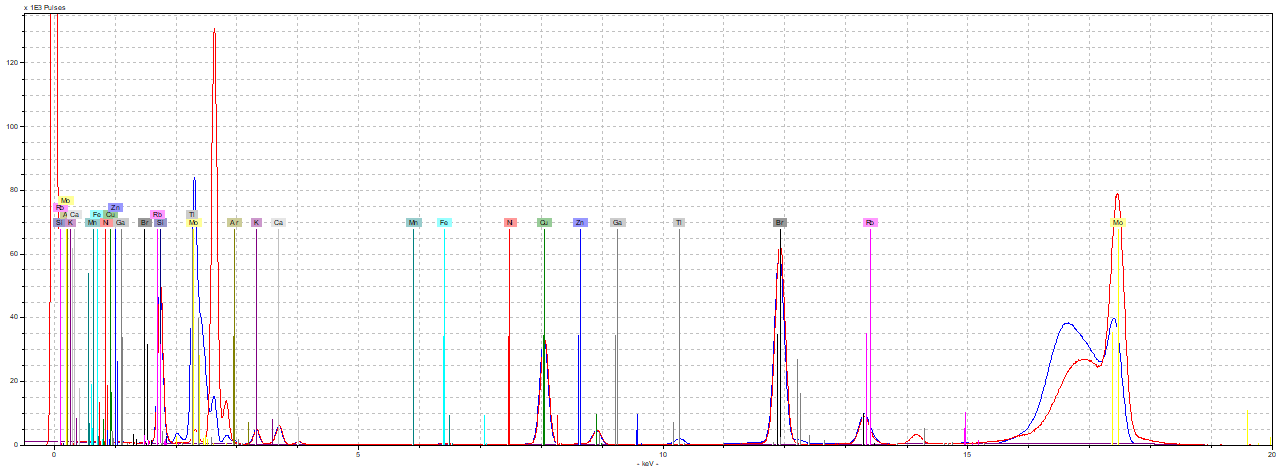 E